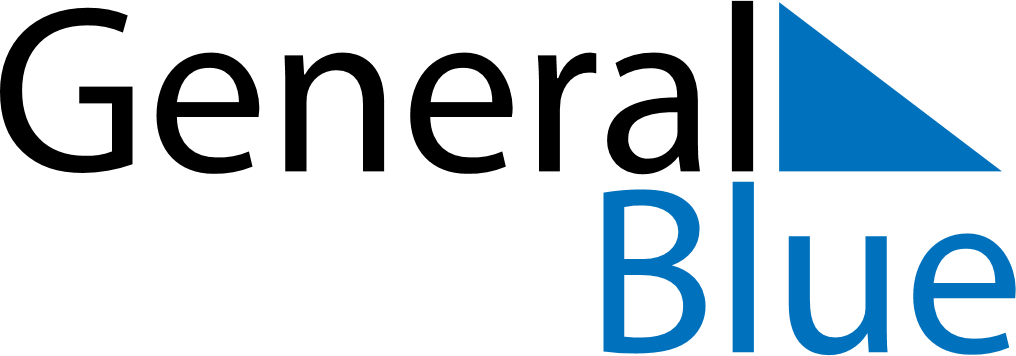 2025 – Q3Japan  2025 – Q3Japan  2025 – Q3Japan  2025 – Q3Japan  2025 – Q3Japan  JulyJulyJulyJulyJulyJulyJulyMONTUEWEDTHUFRISATSUN12345678910111213141516171819202122232425262728293031AugustAugustAugustAugustAugustAugustAugustMONTUEWEDTHUFRISATSUN12345678910111213141516171819202122232425262728293031SeptemberSeptemberSeptemberSeptemberSeptemberSeptemberSeptemberMONTUEWEDTHUFRISATSUN123456789101112131415161718192021222324252627282930Jul 21: Marine DayAug 11: Mountain DaySep 15: Respect-for-the-Aged DaySep 23: Autumnal Equinox Day